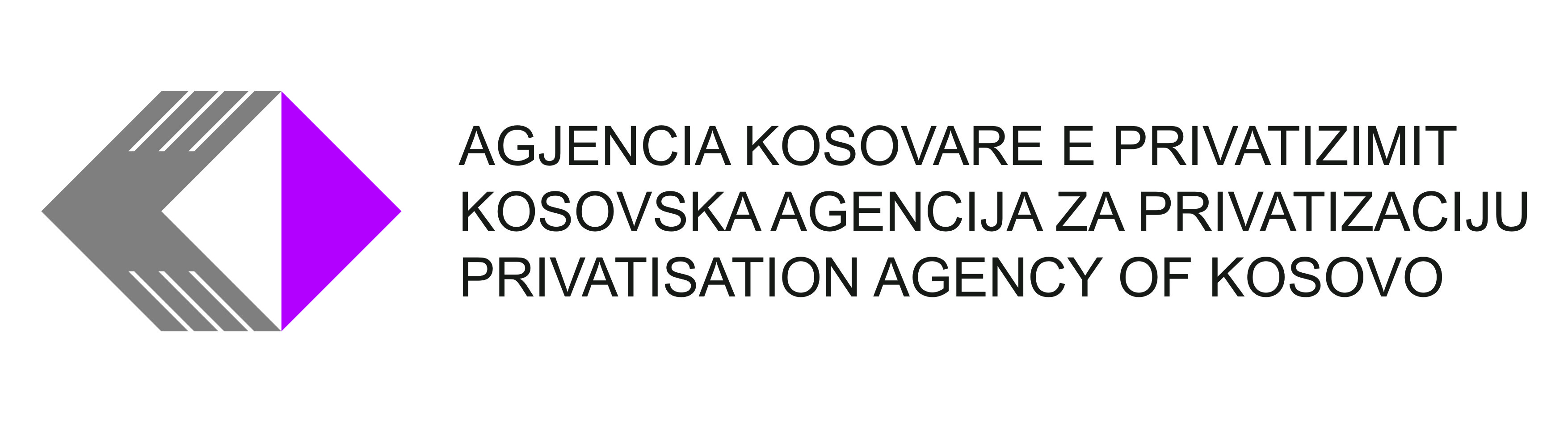 Në bazë të nenit 3, paragrafi 2 të Rregullores nr. 06/2020 angazhimin e Ofruesve të Shërbimeve (OSH) në procesin e likuidimit të Ndërmarrjeve Shoqërore (NSH), Autoriteti i Likuidimit shpallë këtë:Konkurs për Ofrues të Shërbimeve Titulli i pozitës së punës	              Ofrues i Shërbimeve / ArkivKohëzgjatja e emërimit					4 mujorPaga (bruto) përfshirë kontributet e punëdhënësit   450.00 EuroNr. i kërkuar	:                                                                                15 OSH për ZR të Prishtinës                                                                                               				              3 OSH për ZR të MitrovicësData e njoftimit	14/10/2022Afati për aplikim						21/10/2022Institucioni						   Agjencia Kosovare e Privatizimit (AKP)Departamenti						Vendi i punës						  PrishtinëNr. i Referencës						14/10/2022Përshkrimi i përgjithshëm i punës:Ofruesit e Shërbimeve do të ofrojnë të gjithë përkrahjen profesionale/ teknike  në procesin e punëve të Arkivit të Zyrës Rajonale/ Prishtinë apo Mitrovicë, duke ofruar mbështetje në rregullimin, përzgjedhjen dhe përgatitjen dokumentacionit arkivor për dorëzim në Arkivin kompetent, si dhe asgjësimin e dokumentacionit të pavlershëm nën mbikëqyrje të komisionit të paracaktuar.Kërkesat e përgjithshme për pranimBënë grumbullimin e dokumentacionit të një kategorie;Përzgjedhë dokumentacionin sipas “Listës së kategorive me afate të ruajtjes për Ndërmarrjet Shoqërore në Likuidim”;Vendose dokumentacionin e përzgjedhur në kuti arkivimi sipas procedurave përkatëse;Grumbullon dokumentacionin e pavlershëm, përpilon procesverbalin e dokumentacionit në fjale, bënë asgjësimin e tij nën mbikëqyrjen e komisionit përkatës.Detyra të tjera të caktuara nga mbikëqyrësi.Të zotëroj së paku një nga kërkesat e përgjithshme formaleDiploma e shkollës së  mesme e obligueshme. Preferohet Diploma e Universitetit/Fakulteti i Shkencave Sociale, përparësi kanë studentët e nivelit Master - dega Arkivistikë;Minimumi 2 vite përvojë punë, përparësi kanë përvoja e njëjtë e punës apo relevante;Kërkesa specifikeNjohja e gjuhës serbe në të folur dhe shkruar, konkretisht njohja  e alfabetit cirilik do të konsiderohet përparësi.Të dhëna shtesë rreth kushteve të punës;Puna kryhet në një ambient specifik(Depo Arkivi), në periferi të qytetit;Të përzgjedhurit do të furnizohen me pajisje mbrojtëse kundër pluhurit, të cilat janë të nevojshme për kryerjen e punës normale në ambient specifik;Dokumentacioni që duhet paraqitur për aplikimAplikacioni i punësimit (konsiderohet si CV dhe vlerësohet nga Komisioni);Diploma Universitare;Dëshmi për përvojën e punës;Kopjen e letërnjoftimit/Pasaportës;Certifikatë nga Gjykata që nuk është i dënuar apo në procedurë penale; si dheÇdo dokument që provon plotësimin e kushteve për aplikim të përcaktuara në shpalljen e konkurrimit dhe të deklaruara në aplikacion.Mënyra e AplikimitKandidatët duhet të dorëzojnë dokumentacionin e kompletuar më së largu me datë 21/10/2022 ne ora 16:00 në emalin punesimi@pak-ks.org.Gjatë aplikimit duhet të specifikohet saktë se për cilën pozitë dhe në cilën zyreData e shpalljes së rezultateve të vlerësimit përfundimtarLista e kandidateve sipas vlerësimit përfundimtar, do të shpallet më së largu deri më datën 28/10/2022, në portalin e rekrutimit elektronik (https://www.pak-ks.org/page.aspx?id=1,33).Mënyra e njoftimit dhe komunikimit me kandidatëtPërmes kontakt telefonit, SMS dhe portalit për rekrutimi elektronik https://www.pak-ks.org